Name of Journal: World Journal of Clinical CasesManuscript NO: 66561Manuscript Type: ORIGINAL ARTICLEObservational StudyHealth-related risky behaviors and their risk factors in adolescents with high-functioning autismSun YJ et al. Health-related risky behaviors in autismYa-Jing Sun, Ling-Zi Xu, Zeng-Hui Ma, Yu-Lu Yang, Ting-Ni Yin, Xiao-Yun Gong, Zi-Lin Gao, Yan-Ling Liu, Jing LiuYa-Jing Sun, Ling-Zi Xu, Zeng-Hui Ma, Yu-Lu Yang, Ting-Ni Yin, Xiao-Yun Gong, Jing Liu, Peking University Sixth Hospital, Peking University Institute of Mental Health, NHC Key Laboratory of Mental Health (Peking University), National Clinical Research Center for Mental Disorders (Peking University Sixth Hospital), Beijing 100191, ChinaZi-Lin Gao, Quanzhou Children’s and Women’s Hospital, Quanzhou 362000, Fujian Province, ChinaYan-Ling Liu, Department of Mathematics, Changzhi Medical College, Changzhi 046000, Shanxi Province, ChinaAuthor contributions: Sun YJ, Xu LZ, Ma ZH, Yang YL, Yin TN, Gong XY and Gao ZL performed the study; Sun YJ and Liu YL analyzed the data; Sun YJ wrote the manuscript; Xu LZ, Ma ZH and Liu J revised the manuscript; all authors have read and approved the final manuscript.Supported by National Key R&D Program of China, No. 2017YFC1309900; and Beijing Municipal Science & Technology Commission, No. Z171100001017088 and No. Z161100000116098.Corresponding author: Jing Liu, MD, Chief Physician, Peking University Sixth Hospital, Peking University Institute of Mental Health, NHC Key Laboratory of Mental Health (Peking University), National Clinical Research Center for Mental Disorders (Peking University Sixth Hospital), No. 51 Huayuan North Road, Haidian District, Beijing 100191, China. ljyuch@bjmu.edu.cnReceived: May 15, 2021Revised: May 25, 2021Accepted: June 2, 2021Published online: August 6, 2021AbstractBACKGROUNDHealth-related risky behaviors generally refer to behaviors that have a negative impact on health and quality of life. Health-related risky behaviors in adolescents with high-functioning autism (HFA) have not been well understood so far. Adolescents with HFA may have more health-related risky behaviors than neurotypical adolescents.AIMTo investigate health-related risky behaviors and their risk factors with HFA.METHODSThis is an observational study. Our study enrolled 110 adolescents aged 12-19-years-old meeting Diagnostic and Statistical Manual of Mental Disorders 4th edition criteria for HFA. They were recruited from Peking University Sixth Hospital. There were also 110 age, sex and nationality matched controls enrolled who came from a public school in Beijing, China. Both groups completed the Adolescents Health-related Risky Behavior Inventory. Nonparametric tests were carried out for comparison of the Adolescents Health-related Risky Behavior Inventory scores between the two groups. Expression recognition, the Inventory of Subjective Life Quality for Child and Adolescent, Chinese Wechsler Intelligence Scale for Children, Wechsler Intelligence Scale for Adult-Chinese Revised, Theory of Mind test and Autism Spectrum Screening Questionnaire were assessed in the autism group to explore factors associated with health-related risky behaviors. Multivariate regression analysis was conducted to explore the risk factors of health-related risky behaviors in the HFA group.RESULTSThe results showed that the total score of the Adolescents Health-related Risky Behavior Inventory and scores of “aggression and violence,” “suicide and self-injury,” “health compromising behavior” and “unprotected sex” subscales in the HFA group were significantly higher than those in the control group (Z range -4.197 to -2.213, P < 0.05). Among the associated factors, poor emotional experience (B = -0.268, P < 0.001), depression (B = -0.321, P < 0.001), low score of intelligence (B = -0.032, P = 0.042), low score of Theory of Mind test (B = -1.321, P = 0.003) and poor adaptation to school life (B = -0.152, P = 0.006) were risk factors. These risky behaviors may promote the occurrence of health-related risky behaviors in adolescents with HFA.CONCLUSIONThis study showed that adolescents with HFA were more likely to be involved in health-related risky behaviors. Different health-related risky behaviors have different reasons.Key Words: High-functioning autism; Adolescents; Health-related risky behaviors; Associated factors; Risk factors; Cross-sectional study©The Author(s) 2021. Published by Baishideng Publishing Group Inc. All rights reserved. Citation: Sun YJ, Xu LZ, Ma ZH, Yang YL, Yin TN, Gong XY, Gao ZL, Liu YL, Liu J. Health-related risky behaviors and their risk factors in adolescents with high-functioning autism. World J Clin Cases 2021; 9(22): 6329-6342 URL: https://www.wjgnet.com/2307-8960/full/v9/i22/6329.htm DOI: https://dx.doi.org/10.12998/wjcc.v9.i22.6329Core Tip: We comprehensively explored health-related risky behaviors in a large sample of adolescents with high-functioning autism. These risky behaviors can be detrimental to the physical and mental status of individuals with high-functioning autism. Low cognitive function, unhealthy emotional state, etc. may be related to health-related risky behaviors in autistic adolescents. Through this study, we provide better understanding of health-related risky behaviors in adolescents with high-functioning autism.INTRODUCTIONAutism is a neurodevelopmental disease characterized by social interaction difficulties, repetitive behaviors and communication disorders. The prevalence of autism is about 1%, during which, high-functioning autism (HFA) is not uncommon[1,2]. HFA refers to autism with a developmental age close to chronological age or with an intelligence quotient (IQ) ≥ 70. HFA is often associated with a variety of mental disorders and behavioral problems. In a study by de Giambattista et al[3], they found that 2.9% of high-functioning autistic adolescents had depression, 4.3% had anxiety, 2.8% had obsessive-compulsive disorder, and 1.4% had eating disorders. Other researchers reported similar findings, with a lifetime psychiatric visit rate of 78%[4]. Among them, health-related risky behaviors are worthy of attention. Adolescent health-related risky behaviors refer to behaviors that affect their own health and quality of life. These behaviors mainly include aggressive behavior, smoking and drinking alcohol, self-injury behavior, unprotected sexual behavior, unhealthy eating habits and lack of exercise[5]. There are few studies on health-related risky behaviors of HFA. Gao et al[6] published a study in 2019 to describe the characteristics of health-related risky behaviors of high-functioning autistic individuals. The results suggested that high-functioning autistic adolescents were more prone to aggressive behavior, disciplinary behavior, unhealthy eating behavior and self-injury behavior than neurotypical adolescents. However, the relevant factors were not discussed. In a survey of 138 high-functioning autistic individuals, 41 (29.71%) had aggressive behavior, while 24 (17.39%) were classified as bullied[7]. Rattaz et al[8] found that self-injury behavior of autistic individuals was significantly higher than that of normal controls. In this study, the main manifestations of self-injury behavior in autism group were cuts, head bumps, bites and so on. However, most of the studies focused on a specific kind of health-related risky behavior of autism. There are few related studies on health-related risky behaviors and their associated factors of HFA.In order to comprehensively research health-related risky behaviors in adolescents with HFA, an efficient evaluation tool is of great importance. Recently, many tools have been developed, such as the Youth Risk Behavior Survey Questionnaire[9], Child Behavior Checklist[10], the Adolescent Risk Behavior Screening Form[11] and Composite Measure of Problem Behaviors[12,13]. However, these questionnaires have some disadvantages: (1) The validity of Youth Risk Behavior Survey Questionnaire is yet to be improved, meanwhile this questionnaire did not report test-retest reliability; (2) There are only two subscales of Child Behavior Checklist related to risky behaviors, which do not cover a comprehensive or most domains of risky behaviors; (3) In the Adolescent Risk Behavior Screening Form, there are only nine questions, five of which are related to substance abuse; and (4) The Composite Measure of Problem Behaviors is scored on a 6-point Likert scale from “very much like me” to “very much unlike me.” This scoring method is similar to personality questionnaires. However, it may not be appropriate to rate a particular behavior. We usually use frequency to evaluate behavior. To overcome the shortcomings of the above questionnaires, Wang et al[14] developed the Adolescents Health-Related Risky Behavior Inventory (AHRBI) which measures six kinds of risky behaviors: suicide and self-injury (SS), health compromising behavior (HCB), aggression and violence (AV), rule breaking (RB), substance use and unprotected sex (US) behaviors in adolescents. A study conducted in mainland China verified that this questionnaire had good reliability and validity during adolescence[14]. The AHRBI has been used for the assessment of health-related risky behaviors in adolescents with various characteristics, such as antisocial personality or psychosis[14-18]. It was also used in a study that found that health-related risky behaviors were increased in adolescents with HFA compared to normal controls[6]. However, this study enrolled only 50 adolescents with HFA and did not explore factors associated with health-related risky behaviors in the HFA group.Therefore, in order to comprehensively explore health-related risky behaviors in a large sample of adolescents with HFA, we conducted the current study using the AHRBI. We also explored factors associated with health-related risky behaviors in adolescents with HFA. We hypothesized that individuals in the HFA group might have more health-related risky behaviors than neurotypical adolescents. These risky behaviors may be correlated with core symptoms, cognitive function, anxiety or depression, family situation, etc. We hope our results will provide better understanding of health-related risky behaviors in adolescents with HFA and lay the foundation for comprehensive intervention by discovering factors associated with such behaviors.MATERIALS AND METHODSStudy designThis is a cross-sectional study. The HFA group and control group were matched according to age, gender and nationality. Childhood Autism Rating Scale and Schedule for Affective Disorders and Schizophrenia for School-Age Child-Parent and Lifetime Version (K-SADS-PL) were performed at enrollment to establish diagnosis[19,20]. Chinese Wechsler Intelligence Scale for Children (C-WISC) and Wechsler Intelligence Scale for Adult-Chinese Revised (WAIS-RC) were used to screen autistic subjects with IQ greater than 70[21,22]. AHRBI was assessed in both groups. Apart from AHRBI, C-WISC (for participants of 12-16-years-old), WAIS-RC (for participants over 17-years-old), Theory of Mind (ToM) test[23,24], expression recognition[25], the Inventory of Subjective Life Quality for Child and Adolescent[26] (ISLQ) and Autism Spectrum Screening Questionnaire[27] (ASSQ) were also assessed in the HFA group for exploration of factors associated with health-related risky behaviors. Parents in both groups filled in the general information sheet, which included age, gender, parents’ education levels, relationship of family members, family financial situation, family history of mental illness, etc. Personal information and family information were displayed in the Table 1 (personal information) and Table 2 (family information).Study sizeSample size was estimated based on pre-experiment results. In the pretest, the average of the total score of the AHRBI in the autism group was 53.22, with a standard deviation of 10.57. The average of the total score in the control group was 47.30, with a standard deviation of 4.73. According to the method of sample size estimation based on group matching measurement data, the probability of a type I error was 0.05, and the test power was 1-β = ± 0.80. A sample size of at least 31 in cases and 31 in controls was required for this study. This study expanded the sample size to include 110 participants in each group.ParticipantsIn our study, the subjects in the HFA group were enrolled via both outpatient and inpatient at the Child and Adolescent Mental Health Department in Peking University Sixth Hospital from March 2018 to December 2019. The inclusion criteria were as follows: (1) individuals were diagnosed with autism by two experienced child psychiatrists according to the criteria of autism in the Diagnostic and Statistical Manual of Mental Disorders 4th edition; (2) individuals’ ages were between 12 and 19 years; (3) total score of Childhood Autism Rating Scale evaluated by child psychiatrists was at least 30; (4) total score of C-WISC and WAIS-RC of the autism group evaluated by personnel was at least 70; and (5) individuals were able to understand and fill out the AHRBI. The exclusion criteria were: (1) individuals had comorbid diagnosis of another severe mental disorder evaluated by child psychiatrists using K-SADS-PL (e.g., psychotic disorders, major depressive or manic disorder); (2) individuals had a severe medical condition; or (3) individuals could not understand the AHRBI or could not cooperate in filling it out. There were 110 adolescents with HFA enrolled in the autism group, including 93 males and 17 females aged 12-19 years.The subjects of the control group were enrolled from a public school in Beijing and matched to the HFA group by gender, age and race on a 1:1 ratio. The inclusive criteria included: (1) individuals’ ages were between 12 and 19 years; and (2) individuals could understand and fill out the AHRBI. The exclusion criteria were: (1) individuals had mental disorders diagnosed by clinical evaluation and K-SADS-PL. We used clinical assessment and diagnosis to exclude autism; (2) individuals had a severe medical condition; or (3) individuals could not understand the AHRBI or could not cooperate in filling it out. Based on the above criteria, a total of 110 neurotypical adolescents, including 93 males and 17 females aged 12-19 years, were included in the control group.Research toolsThe Childhood Autism Rating Scale and K-SADS-PL were performed at enrollment to establish diagnosis.The general condition sheets were self-designed by the investigators. It consisted of a series of items regarding participant gender, race, residence, age, father’s educational level, mother’s educational level, family relationships, family financial situation and family history of psychiatric disorders (more details in Supplementary material, Appendix 1).The AHRBI includes 38 items regarding health-related risky behaviors. Participants were asked to choose from 1 = never, 2 = hardly ever (once a month), 3 = sometimes (2-4 times a month), 4 = often (2-3 times a week), and 5 = very often (more than 4 times a week). The inventory had six subscales: “aggression and violence,” “health compromising behavior,” “rule breaking,” “unprotected sex,” “suicide and self-injury” and “substance use.”Chinese Wechsler intelligence scale included two versions, C-WISC (for subjects of 12-16-years-old) and WAIS-RC (for subjects over 17-years-old). We used these two tools to screen individuals with autism with an IQ greater than 70 and to explore the relationship between health-related risky behaviors and IQ in adolescents with HFA.We also used the ToM test. ToM refers to the individual’s ability to understand self and others’ intentions or beliefs and to explain or predict the behavior of others. It mainly includes the first-level false belief task[23] and the second-level false belief task[24]. Computing methods were shown in the supplementary material.In this study, 20 items of expression were selected to test the ability of expression recognition of autistic individuals[25]. This measurement was mainly to test whether subjects could accurately recognize other people’s expressions. A part of the computing methods was shown in the supplementary material.The ISLQ mainly measured the quality of life in children and adolescents. There are two subscales in the ISLQ: cognitive subscale and emotional subscale. The cognitive subscale has five factors: family life, peer interaction, school life, life environment and self-cognition; and the emotional subscale has three factors: somatosensory, anxiety experience and depression experience[26]. The higher the score, the better the life experience (full text of the scale in Supplementary Table 1).ASSQ consisted of three factors, restricted and repetitive behavior, social interaction disorder and communication barriers. The higher the score, the more severe the symptom[27].Statistical analysisSPSS 25.0 was used for statistical analysis. A χ2 test was employed to analyze differences between two groups among count data. The results of the Kolmogorov-Smirnov test showed that scores of AHRBI and its subscales did not conform to normal distribution, therefore median (min, max) was presented in the descriptive analysis. Nonparametric tests were carried out for comparison of AHRBI scores between the two groups. Spearman’s rank correlation analysis was performed to investigate the correlation between the results of AHRBI and the results of ISLQ, IQ, ToM, ASSQ and expression recognition. Multivariate regression analysis was conducted to explore the risk factors of health-related risky behaviors in the HFA group. Subscales of AHRBI that were significantly different between the two groups were selected as dependent variables for regression analysis. Factors with a significant association in the Spearman’s rank correlation analysis were selected as potential independent variables, and positive variables were screened according to the forward method.RESULTSComparison of AHRBI results between autism and control groupsNonparametric tests were carried out for the comparison of AHRBI scores between the HFA and control groups. We used median (minimum, maximum) to describe the scores of both groups. The results showed that the total score (Z = -3.314, P = 0.001) and scores of four subscales (AV, HCB, US and SS) of AHRBI (Z value range -4.197 to -2.213, all P < 0.05) in the HFA group were significantly higher than those in the control group, suggesting that AV, HCB, US and SS behaviors were more prominent in adolescents with HFA. No significant differences were found between the two groups in the scores of RB and substance use subscales (details in Table 3). Among the 38 items of the AHRBI, 19 items showed significantly higher scores (Z value range -5.428 to -2.194, all P < 0.05) in the HFA group compared with those in the control group, as shown in Supplementary Table 2. These results indicated that adolescents with HFA had more health-related risky behaviors than controls, especially in AV, HCB, US and SS.Correlation analysis between AHRBI scores and demographic characteristics, scores of ISLQ, IQ, ToM, ASSQ and expression recognition in HFA groupOur results clearly show that adolescents with HFA have increased health-related risky behaviors. In order to explore factors potentially associated with health-related risky behaviors in adolescents with HFA, we conducted Spearman’s rank correlation analysis between AHRBI scores and sociodemographic data, results of ISLQ, IQ, ToM, ASSQ and expression recognition. Given that there were no significant differences in the RB and SS subscale scores of AHRBI between the autism and the control groups, only the subscales AV, HCB, US and SS were considered in the following analysis. Correlation coefficients between the AHRBI scores and the results of demographic characteristics, ISLQ and ASSQ were shown in Table 4. Meanwhile, correlation coefficients between the AHRBI scores and the results of IQ, ToM and expression recognition were shown in Table 5.As shown in Table 4, the score of the AV subscale was positively correlated with residence (r = 0.236, P = 0.013) and family relationship (r = 0.195, P = 0.041). These results suggest that adolescents with HFA living in rural areas were more likely to have AV than in urban areas. The autistic individuals with disharmonious family relationship were more likely to have aggressive behavior. In the ISLQ, scores of family life, peer interaction, school life, life environment, self-cognition, depression experience, anxiety experience, somatosensory, cognitive subscale and emotional subscale were significantly correlated with AV (r range -0.233 to -0.381, P < 0.05).The score of HCB subscale was positively correlated with residence (r = 0.30, P = 0.001), negatively correlated with father’s education background (r = -0.344, P < 0.001) and mother’s education background (r = -0.239, P = 0.012). Individuals with HFA in rural and county areas were more likely to have HCB than those in urban areas. The lower the educational background of parents, the more likely the autistic individuals were to have HCB. As shown in Table 4, the score of the HCB subscale was positively correlated with the score of communication disorder in ASSQ (r = 0.252, P = 0.022). Score of school life experience was significantly correlated with HCB (r = -0.288, P = 0.010). As shown in Table 5, the score of HCB subscale was negatively related to total score of expression recognition.The score of US subscale was positively correlated with father’s education background (r = 0.217, P = 0.023). US had no relation with factors of ISLQ and ASSQ. As for the IQ, we found that the score of US subscale was negatively correlated with the score of performance IQ and full-scale IQ (r = -0.245, -0.247; P < 0.05). This result indicated that the lower the level of IQ, the more likely for adolescents with HFA to have US. About the ToM test, only the US subscale score was significantly related to second-order belief test (r = -0.274, P = 0.012), which means that the lower the score of second-order belief test, the higher the unprotected sexual behavior. The score of US subscale was negatively related to the scores of easy facial recognition and the total score of expression recognition (r = -0.306, -0.233; P < 0.012). More details available in Table 5.The score of SS subscale was negatively correlated with mother’s education level (r = -0.195, P = 0.041). Scores of school life experience, depression experience, anxiety experience, somatosensory, cognitive subscale and emotional subscale were significantly negatively correlated with SS (r range -0.354 to -0.222, P < 0.05).The total score of health-related risky behaviors was positively correlated with residence (r = 0.251, P = 0.008) and family relations (r = 0.224, P = 0.018), indicating that adolescents with HFA living in rural area and with disharmonious family relations were more likely to have health-related risky behaviors. Scores of school life experience, depression experience, anxiety experience, somatosensory, cognitive subscale and emotional subscale were significantly negatively correlated with the total score of AHRBI (r range -0.354 to -0.243, P < 0.05).Multiple regression analysis of factors associated with health-related risky behaviors in adolescents with HFABased on the results of Spearman’s rank correlation analysis, multiple linear regression was used to explore the risk factors of health-related risky behaviors in adolescents with HFA. The total score and scores of AV, HCB, US and SS subscales of AHRBI were analyzed as dependent variables. Independent variables were chosen based on our theoretical model and on results from the correlation analysis.In our analysis, the results showed that the score of emotional subscale was an independent risk factor for AV behavior (B = -0.268, P < 0.001). HCB subscale scores were statistically significantly associated with the score of school life experience (B = -0.152, P = 0.006). The US subscale was significantly associated with the total score of IQ (B = -0.032, P = 0.042) and the score of the second-order belief test (B = -1.321, P = 0.003). When SS subscale was chosen as a dependent variable, regression results show that the score of depression experience (B = -1.603, P = 0.001) was an independent risk factor of SS but not with other related factors. For the total score of the AHRBI, we found that depression experience was an independent risk factor (B = -1.603, P < 0.05). The specific results were shown in Table 6.DISCUSSIONAutism has adverse effects on the social function of individuals and leads to a burden for one’s family and society[28]. This study found that there were more health-related risky behaviors in the HFA group than in the control group. Different health-related risky behaviors were related to their general situation, quality of life, intelligence level or core symptoms. These results were consistent with the results of previous studies[8,29-32].AV of high-functioning autistic individuals was significantly higher than that of controls. Among the associated factors, poor emotional experience, which was also called emotional subscale, was a risk factor for AV. Emotional subscale included three factors: physical discomfort, anxiety and depression experience. A review published by Lai et al[1] showed that autistic individuals often share several somatic disorders, such as epilepsy (8%-30%), intestinal disorders (9%-70%) and immune system disorders (38%). Somatic discomfort will bring a lot of troubles and pains to autism, so adolescents with autism may experience adverse emotions such as anxiety and emotional instability. As autism spectrum disorders has deficits in emotion management and impairments in verbal communication, these two factors contribute to the difficulty of expressing somatic discomfort[33]. When it is difficult for them to express the pain caused by physical discomfort in words, adolescents with HFA may use violence to relieve the pain in a state of emotional out-of-control. Anxiety and depression are also common in autism. These two mental disorders are also closely related to problem behaviors in individuals with autism[34-36]. Meeus et al[37]'s theory of emotion control also found that adolescents with autism may have aggressive behavior secondary to their inability to relieve anxious or depressive moods.Poor school life experience was a risk factor for HCB. This factor mainly refers to whether you feel comfortable at school or like to go to school. Adolescents spend a large amount of time at school. They are easily affected by negative behaviors among their peers, such as drinking carbonated drinks and not eating vegetables. Peer influence may make it difficult for adolescents with autism to establish good eating habits. Additionally, HCB in autistic adolescents was related to communication disorder, which is consistent with the research results of Geng et al[38]. Because of communication disorders, it is difficult for autistic adolescents to understand why parents want them to have healthy eating habits or physical exercise. As a result, adolescents with HFA were more likely to develop unhealthy eating habits as well as less exercise.Our study also found that adolescents with HFA have more US than neurotypical adolescents. Autistic adolescents with low IQ were more likely to have US. Ousley and Mesibov[39] found that the level of sexual knowledge was significantly positively correlated with IQ. The lower the IQ of adolescents with autism, the less knowledge they have about sexual behavior and the less they understand how to protect themselves effectively. ToM refers to the ability to recognize other’s mental status. However, individuals with HFA have defects in this aspect, and they often have difficulty understanding the mental state of others[40]. Therefore, when autistic individuals cannot correctly understand the mental state of others, they are likely to have sex with others under coercion or against their own wishes. US behavior was also significantly related to facial expression recognition. Facial recognition disorder has long been considered as an important neuropsychological mechanism of autism[41]. Because adolescents with HFA cannot accurately recognize the expressions of others, they may not be able to understand family members’ rejection of US nor can they correctly identify possible dangers, thereby increasing the risk of autistic adolescents having US.The results of this study show that self-harm and suicidal behaviors in individuals with HFA were positively correlated with the severity of depression. For individuals with autism, depression and self-injury can occur simultaneously[42]. Storch et al[43] investigated 102 adolescents with autism spectrum disorders. They found that approximately 11% of autism spectrum disorder subjects exhibited depression and suicidal behaviors, which is consistent with our results.There was no significant difference in the RB score between autistic adolescents and neurotypical adolescents. The reason might be that because of the impairment of social interaction and communication ability, they rarely gather with others to commit illegal crimes together[44,45]. In addition, stereotypical features may make autistic adolescents follow rules more strictly, which will reduce the occurrence of RB behaviors.Our study did not find substance abuse in the autism group to be more common than in the control group, which is consistent with Mangerud et al[46]’s and Gao et al[6]’s studies. Unhealthy habits in adolescents, such as smoking and drinking alcohol, are closely related to parent education and behaviors[47]. Most parents in this study had higher education levels, which might lead to bias in the results. However, adolescents with autism tend to exhibit poor self-control and repetitive and rigid behavior patterns. Once they are exposed to alcohol, tobacco, etc., the risk of substance dependence and abuse will be far greater than that of neurotypical peers[48]. As a result, we still need to pay attention to substance use among individuals with HFA.Through this study, we found that adolescents with HFA may suffer from a variety of health-related risky behaviors, such as attack and violence, suicide or self-injury, health compromising and US behaviors. Affective disorder is an important risk factor influencing health-related risky behaviors in HFA. Parents of autistic adolescents should pay attention to their children’s emotional changes and provide timely guidance to prevent aggressive behavior and self-harm or suicide. Psychiatrists should also pay more attention to the anxiety and depression of adolescents with HFA and intervene in time. Cognitive dysfunction is also an important risk factor for US, which may occur on adolescents with HFA. Parents and trainers of autism should educate autistic adolescents about sexual knowledge and let them know why they should protect their own sexual safety and how to protect themselves. Relevant trainers should also cultivate the ability of autistic adolescents to infer other people’s thoughts and the ability to recognize other people’s expressions. This may help individuals with autism avoid danger and protect their own safety. The school life of autistic individuals also needs attention. Whether autistic adolescents like school life or not, how they get along with their peers will affect their living habits. As important members in school, teachers should also take the responsibility of educating adolescents with HFA to develop good living habits, such as regular physical exercise, eating breakfast on time, not eating high carbohydrate food, etc.There are some flaws in this study. First, the number of subjects was relatively small. Furthermore, males accounted for the majority of the sample. Subjects in the autism group were enrolled from a single medical center, which may introduce bias. Therefore, future studies need to expand the sample size, include more female autistic individuals and recruit subjects from more medical centers to explore health-related risky behaviors and their risk factors with HFA in more depth.CONCLUSIONThis study shows that adolescents with HFA are more likely to be involved in health-related risky behaviors, especially in AV, HCB, US and SS behaviors. Different health-related risky behaviors have different risk factors. Close attention should be paid to such phenomena in order to carry out a more comprehensive intervention for adolescents with HFA.ARTICLE HIGHLIGHTSResearch backgroundOur study mainly explored health-related risky behaviors in adolescents with high-functioning autism (HFA) and their risk factors. Autism is a neurodevelopmental disorder with an increasing prevalence. Adolescents with HFA are in a critical period with many physical and mental changes. Except for social interaction disorder, communication barriers and stereotyped or repetitive behaviors, adolescents with HFA are more likely to be involved in health-related risky behaviors. These behaviors have not been understood so far.Research motivationMost of the previous researchers focused on a single risky behavior with HFA. Related risk factors of health-related risky behaviors in autistic individuals have not been fully explored. Our results may provide a better understanding of health-related risky behaviors in adolescents with HFA.Research objectivesWe aimed to explore health-related risky behaviors and their risk factors in adolescents with HFA. This study may lay a foundation for comprehensive intervention by discovering factors associated with such behaviors.Research methodsThe study was set up into autism group and control group. Both groups completed the Adolescents Health-related Risky Behavior Inventory. Expression recognition, the Inventory of Subjective Life Quality for Child and Adolescent, Chinese Wechsler Intelligence Scale for Children, Wechsler Intelligence Scale for Adult-Chinese Revised, Theory of Mind Test and Autism Spectrum Screening Questionnaire were assessed in the HFA group to explore risk factors of health-related risky behaviors in autistic adolescents.Research resultsWe found that individuals with HFA had more aggression and violence, suicide or self-injury, health compromising behavior and unprotected sex than neurotypical teenagers. Uncomfortable emotional experience, depression, low intelligence quotient score, low score of theory of mind test and not adapted to school life experience were risk factors.Research conclusionsThrough this cross-sectional study, we found that adolescents with HFA have more health-related risky behaviors than neurotypical adolescents. Different health-related risky behaviors have different risk factors. We should pay attention to the emotional experience and school life experience of autistic adolescents and teach them self-protection knowledge.Research perspectivesThis information will assist in the comprehensive evaluation and lay the foundation for intervention of health-related risky behaviors in adolescents with HFA. Future study should expand the sample size and enroll more female participants. More related factors should be taken into consideration, such as health status of subjects’ parents.ACKNOWLEDGEMENTSThe authors thank Peking University Sixth Hospital for providing platform support. We also thank all participants and their families. We appreciate Chen HG and other colleagues who gave advice and professional support on data collection and methodology.REFERENCES1 Lai MC, Lombardo MV, Baron-Cohen S. Autism. Lancet 2014; 383: 896-910 [PMID: 24074734 DOI: 10.1016/S0140-6736(13)61539-1]2 Kurita H. [Current status of autism studies]. Seishin Shinkeigaku Zasshi 2001; 103: 64-75 [PMID: 11383012]3 de Giambattista C, Ventura P, Trerotoli P, Margari M, Palumbi R, Margari L. Subtyping the Autism Spectrum Disorder: Comparison of Children with High Functioning Autism and Asperger Syndrome. J Autism Dev Disord 2019; 49: 138-150 [PMID: 30043350 DOI: 10.1007/s10803-018-3689-4]4 Lehnhardt FG, Gawronski A, Volpert K, Schilbach L, Tepest R, Vogeley K. [Psychosocial functioning of adults with late diagnosed autism spectrum disorders--a retrospective study]. Fortschr Neurol Psychiatr 2012; 80: 88-97 [PMID: 22086712 DOI: 10.1055/s-0031-1281642]5 Kann L, McManus T, Harris WA, Shanklin SL, Flint KH, Queen B, Lowry R, Chyen D, Whittle L, Thornton J, Lim C, Bradford D, Yamakawa Y, Leon M, Brener N, Ethier KA. Youth Risk Behavior Surveillance - United States, 2017. MMWR Surveill Summ 2018; 67: 1-114 [PMID: 29902162 DOI: 10.15585/mmwr.ss6708a1]6 Gao Z, Liu J, Li X, Wang H, Health-related risky behaviors in adolescents with high functioning autism. Zhongguo Shiyong Erke Zazhi 2019; 34: 284-2897 Liu TL, Wang PW, Yang YC, Shyi GC, Yen CF. Association between Facial Emotion Recognition and Bullying Involvement among Adolescents with High-Functioning Autism Spectrum Disorder. Int J Environ Res Public Health 2019; 16 [PMID: 31847476 DOI: 10.3390/ijerph16245125]8 Rattaz C, Michelon C, Baghdadli A. Symptom severity as a risk factor for self-injurious behaviours in adolescents with autism spectrum disorders. J Intellect Disabil Res 2015; 59: 730-740 [PMID: 25583371 DOI: 10.1111/jir.12177]9 Chen Y, Zhao g, Deng h, Zhang Q, Liu s, Ren z, Zhang s. Reliability and Validity of the Chinese Version of Youth Risk Behavior Survey Questionnaire. Yufang Yixue Qingbao Zazhi 2011; 3: 161-16410 Achenbach TM, Edelbrock CS. The Child Behavior Profile: II. Boys aged 12-16 and girls aged 6-11 and 12-16. J Consult Clin Psychol 1979; 47: 223-233 [PMID: 469068 DOI: 10.1037//0022-006x.47.2.223]11 Jankowski MK, Rosenberg HJ, Sengupta A, Rosenberg SD, Wolford GL. Development of a screening tool to identify adolescents engaged in multiple problem behaviors: the Adolescent Risk Behavior Screen (ARBS). J Adolesc Health 2007; 40: 180.e19-180.e26 [PMID: 17259060 DOI: 10.1016/j.jadohealth.2006.09.016]12 Jessor R, Jessor SL. Problem behavior and psychosocial development: A longitudinal study of youth. New York: Academic Press, 1977: 948-94913 Kingston J, Clarke S, Ritchie T, Remington B. Developing and validating the "composite measure of problem behaviors". J Clin Psychol 2011; 67: 736-751 [PMID: 21445996 DOI: 10.1002/jclp.20802]14 Wang M, Yi J, Cai L, Hu M, Zhu X, Yao S, Auerbach RP. Development and psychometric properties of the health-risk behavior inventory for Chinese adolescents. BMC Med Res Methodol 2012; 12: 94 [PMID: 22770389 DOI: 10.1186/1471-2288-12-94]15 Jiang W, Shi F, Liu H, Li G, Ding Z, Shen H, Shen C, Lee SW, Hu D, Wang W, Shen D. Reduced White Matter Integrity in Antisocial Personality Disorder: A Diffusion Tensor Imaging Study. Sci Rep 2017; 7: 43002 [PMID: 28223713 DOI: 10.1038/srep43002]16 Liu M, Zhang J, Hu E, Yang H, Cheng C, Yao S. Combined Patterns Of Physical Activity And Screen-Related Sedentary Behavior Among Chinese Adolescents And Their Correlations With Depression, Anxiety And Self-Injurious Behaviors. Psychol Res Behav Manag 2019; 12: 1041-1050 [PMID: 31807098 DOI: 10.2147/PRBM.S220075]17 Quiroz V, Reinero D, Hernández P, Contreras J, Vernal R, Carvajal P. Development of a self-report questionnaire designed for population-based surveillance of gingivitis in adolescents: assessment of content validity and reliability. J Appl Oral Sci 2017; 25: 404-411 [PMID: 28877279 DOI: 10.1590/1678-7757-2016-0511]18 Chen YN, Yao SQ, Xin XH. Cognitive emotion regulation strategies among Chinese adolescents having unprotected sex: a latent profile analysis. Psychol Health Med 2018; 23: 58-68 [PMID: 28475352 DOI: 10.1080/13548506.2017.1325506]19 Schopler E, Reichler RJ, DeVellis RF, Daly K. Toward objective classification of childhood autism: Childhood Autism Rating Scale (CARS). J Autism Dev Disord 1980; 10: 91-103 [PMID: 6927682 DOI: 10.1007/BF02408436]20 Kaufman J, Birmaher B, Brent D, Rao U, Flynn C, Moreci P, Williamson D, Ryan N. Schedule for Affective Disorders and Schizophrenia for School-Age Children-Present and Lifetime Version (K-SADS-PL): initial reliability and validity data. J Am Acad Child Adolesc Psychiatry 1997; 36: 980-988 [PMID: 9204677 DOI: 10.1097/00004583-199707000-00021]21 Gong Y, Cai T. Chinese revised Wechsler Intelligence Scale for children. Zhongguo Linchuang Xinlixue Zazhi 1994; 2: 1-622 Gong Y, Dai X, Zhong L. The cross-validity of the Wechsler Adult Intellinence Scale revised in China (WAIS-RC) tested among various disorders in China. Zhongguo Xinli Weisheng Zazhi 1990; 4: 160-163+177-19223 Baron-Cohen S, Leslie AM, Frith U. Does the autistic child have a "theory of mind"? Cognition 1985; 21: 37-46 [PMID: 2934210 DOI: 10.1016/0010-0277(85)90022-8]24 Sullivan K, Zaitchik D, Tager-Flusberg H. Preschoolers can attribute second-order beliefs. Dev Psychol 1994; 30: 395-402 [DOI:10.1037/0012-1649.30.3.395]25 Baron-Cohen S, Wheelwright S, Jolliffe T. Is There a "Language of the Eyes"? Evidence from Normal Adults, and Adults with Autism or Asperger Syndrome. Visu Cognit 1997; 4: 311-331 [DOI:10.1080/713756761]26 Cheng ZH, Peng J. The Inventory of Subjective Life Quality for Child and adolescent: Development, Reliability, and Validity, Hunan Medical University, Chengsha. Zhongguo Linchuang Xinlixue Zazhi 1998; 6:11-1627 Ehlers S, Gillberg C, Wing L. A screening questionnaire for Asperger syndrome and other high-functioning autism spectrum disorders in school age children. J Autism Dev Disord 1999; 29: 129-141 [PMID: 10382133 DOI: 10.1023/a:1023040610384]28 Baxter AJ, Brugha TS, Erskine HE, Scheurer RW, Vos T, Scott JG. The epidemiology and global burden of autism spectrum disorders. Psychol Med 2015; 45: 601-613 [PMID: 25108395 DOI: 10.1017/S003329171400172X]29 Paul AR, McKechanie AG, Johnstone EC, Owens DG, Stanfield AC. Brief Report: The Association of Autistic Traits and Behavioural Patterns in Adolescents Receiving Special Educational Assistance. J Autism Dev Disord 2015; 45: 3055-3060 [PMID: 25894524 DOI: 10.1007/s10803-015-2445-2]30 Beighley JS, Matson JL, Rieske RD, Adams HL. Food selectivity in children with and without an autism spectrum disorder: investigation of diagnosis and age. Res Dev Disabil 2013; 34: 3497-3503 [PMID: 23948127 DOI: 10.1016/j.ridd.2013.07.026]31 Kiely B, Migdal TR, Vettam S, Adesman A. Prevalence and Correlates of Elopement in a Nationally Representative Sample of Children with Developmental Disabilities in the United States. PLoS One 2016; 11: e0148337 [PMID: 26845701 DOI: 10.1371/journal.pone.0148337]32 Stanish HI, Curtin C, Must A, Phillips S, Maslin M, Bandini LG. Physical Activity Levels, Frequency, and Type Among Adolescents with and Without Autism Spectrum Disorder. J Autism Dev Disord 2017; 47: 785-794 [PMID: 28066867 DOI: 10.1007/s10803-016-3001-4]33 Wasilewska J, Klukowski M. Gastrointestinal symptoms and autism spectrum disorder: links and risks - a possible new overlap syndrome. Pediatric Health Med Ther 2015; 6: 153-166 [PMID: 29388597 DOI: 10.2147/PHMT.S85717]34 Kanne SM, Mazurek MO. Aggression in children and adolescents with ASD: prevalence and risk factors. J Autism Dev Disord 2011; 41: 926-937 [PMID: 20960041 DOI: 10.1007/s10803-010-1118-4]35 van Steensel FJ, Bögels SM, Perrin S. Anxiety disorders in children and adolescents with autistic spectrum disorders: a meta-analysis. Clin Child Fam Psychol Rev 2011; 14: 302-317 [PMID: 21735077 DOI: 10.1007/s10567-011-0097-0]36 Baudewijns L, Ronsse E, Verstraete V, Sabbe B, Morrens M, Bertelli MO. Problem behaviours and Major Depressive Disorder in adults with intellectual disability and autism. Psychiatry Res 2018; 270: 769-774 [PMID: 30551323 DOI: 10.1016/j.psychres.2018.10.039]37 Meeus W, Van de Schoot R, Hawk ST, Hale WW 3rd, Branje S. Direct Aggression and Generalized Anxiety in Adolescence: Heterogeneity in Development and Intra-Individual Change. J Youth Adolesc 2016; 45: 361-375 [PMID: 26649744 DOI: 10.1007/s10964-015-0388-8]38 Geng L, Hamel F, Lewis D. Results of a Consumer Survey on the Effectiveness of a Nutritional Blend Reported on Autism Spectrum Disorder Symptoms, Apraxia, and Other Conditions Involving Motor and Speech Delays. Altern Ther Health Med 2021; 27: 11-20 [PMID: 32088673]39 Ousley OY, Mesibov GB. Sexual attitudes and knowledge of high-functioning adolescents and adults with autism. J Autism Dev Disord 1991; 21: 471-481 [PMID: 1778961 DOI: 10.1007/BF02206871]40 Richman KA, Bidshahri R. Autism, theory of mind, and the reactive attitudes. Bioethics 2018; 32: 43-49 [PMID: 28914977 DOI: 10.1111/bioe.12370]41 Loth E, Garrido L, Ahmad J, Watson E, Duff A, Duchaine B. Facial expression recognition as a candidate marker for autism spectrum disorder: how frequent and severe are deficits? Mol Autism 2018; 9: 7 [PMID: 29423133 DOI: 10.1186/s13229-018-0187-7]42 Hedley D, Uljarević M, Foley KR, Richdale A, Trollor J. Risk and protective factors underlying depression and suicidal ideation in Autism Spectrum Disorder. Depress Anxiety 2018; 35: 648-657 [PMID: 29659141 DOI: 10.1002/da.22759]43 Storch EA, Sulkowski ML, Nadeau J, Lewin AB, Arnold EB, Mutch PJ, Jones AM, Murphy TK. The phenomenology and clinical correlates of suicidal thoughts and behaviors in youth with autism spectrum disorders. J Autism Dev Disord 2013; 43: 2450-2459 [PMID: 23446993 DOI: 10.1007/s10803-013-1795-x]44 Sedgewick F, Leppanen J, Tchanturia K. The Friendship Questionnaire, autism, and gender differences: a study revisited. Mol Autism 2019; 10: 40 [PMID: 31798817 DOI: 10.1186/s13229-019-0295-z]45 Bennett M, Webster AA, Goodall E, Rowland S. Establishing social inclusion the autism way: denying the “They Don’t Want Friends” myth. Singapore: Springer, 2018: 173-19346 Mangerud WL, Bjerkeset O, Holmen TL, Lydersen S, Indredavik MS. Smoking, alcohol consumption, and drug use among adolescents with psychiatric disorders compared with a population based sample. J Adolesc 2014; 37: 1189-1199 [PMID: 25190498 DOI: 10.1016/j.adolescence.2014.08.007]47 Clawson AH, McQuaid EL, Dunsiger S, Bartlett K, Borrelli B. The longitudinal, bidirectional relationships between parent reports of child secondhand smoke exposure and child smoking trajectories. J Behav Med 2018; 41: 221-231 [PMID: 29022139 DOI: 10.1007/s10865-017-9893-4]48 Sizoo B, van den Brink W, Gorissen van Eenige M, van der Gaag RJ. Personality characteristics of adults with autism spectrum disorders or attention deficit hyperactivity disorder with and without substance use disorders. J Nerv Ment Dis 2009; 197: 450-454 [PMID: 19525746 DOI: 10.1097/NMD.0b013e3181a61dd0]FootnotesInstitutional review board statement: This study was approved by Ethics Committee of Peking University Sixth Hospital (No. 2016-11-7-1).Informed consent statement: All study participants provided written informed consent prior to study enrollment.Conflict-of-interest statement: All authors declare no conflicts of interest in this study.Data sharing statement: Statistical code and data are available from the corresponding author.STROBE statement: The authors have read the STROBE Statement-checklist of items, and the manuscript was prepared and revised according to the STROBE Statement-checklist of items.Open-Access: This article is an open-access article that was selected by an in-house editor and fully peer-reviewed by external reviewers. It is distributed in accordance with the Creative Commons Attribution NonCommercial (CC BY-NC 4.0) license, which permits others to distribute, remix, adapt, build upon this work non-commercially, and license their derivative works on different terms, provided the original work is properly cited and the use is non-commercial. See: http://creativecommons.org/Licenses/by-nc/4.0/Manuscript source: Unsolicited manuscriptPeer-review started: May 15, 2021First decision: May 23, 2021Article in press: Specialty type: Medicine, research and experimentalCountry/Territory of origin: ChinaPeer-review report’s scientific quality classificationGrade A (Excellent): 0Grade B (Very good): BGrade C (Good): CGrade D (Fair): 0Grade E (Poor): 0P-Reviewer: Contaldo A, Uljarevic M S-Editor: Gao CC L-Editor: Filipodia P-Editor: Table 1 Demographic characteristics of the autism and control groups (personal information)Table 2 Demographic characteristics of the high-functioning autism and control groups (family information)Table 3 Comparison of Adolescent Health-related Risky Behavior Inventory total score and subscale scores between the two groupsHigher scores represent more frequent health-related risky behaviors.Table 4 Correlation coefficients between the Adolescents Health-related Risky Behavior Inventory scores and the results of demographic characteristics, Autism Spectrum Screening Questionnaire and Inventory of Subjective Life Quality for Child and Adolescent1Correlation is significant at the 0.05 level (2-tailed). 2Correlation is significant at the 0.01 level (2-tailed). AHRBI: Adolescent Health-related Risky Behavior Inventory; ASSQ: Autism Spectrum Screening Questionnaire; AV: Aggression and violence; HCB: Health compromising behavior; ISLQ: Inventory of Subjective Life Quality for Child and Adolescent; SS: Suicide and self-injury; US: Unprotected sex.Table 5 Correlation coefficients between the Adolescents Health-related Risky Behavior Inventory scores and the results of intelligence quotient, Theory of Mind and expression recognition1Correlation is significant at the 0.05 level (2-tailed). 2Correlation is significant at the 0.01 level (2-tailed). AHRBI: Adolescent Health-related Risky Behavior Inventory; AV: Aggression and violence; HCB: Health compromising behavior; IQ: Intelligence quotient; SS: Suicide and self-injury; ToM: Theory of Mind; US: Unprotected sex.Table 6 Multiple linear regression analysis of aggression and violence, health compromising behavior, unprotected sex, suicide and self-injury subscales and total score of Adolescents Health-related Risky Behavior InventoryAHRBI: Adolescent Health-related Risky Behavior Inventory; AV: Aggression and violence; HCB: Health compromising behavior; IQ: Intelligence quotient; SS: Suicide and self-injury; US: Unprotected sex.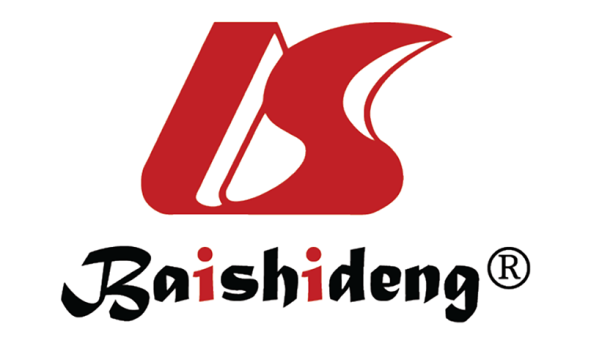 Published by Baishideng Publishing Group Inc7041 Koll Center Parkway, Suite 160, Pleasanton, CA 94566, USATelephone: +1-925-3991568E-mail: bpgoffice@wjgnet.comHelp Desk: https://www.f6publishing.com/helpdeskhttps://www.wjgnet.com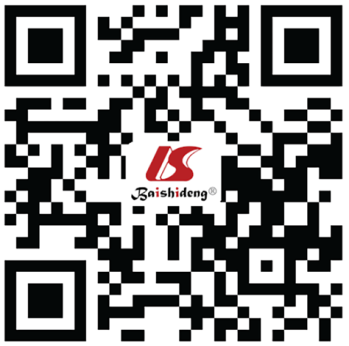 © 2021 Baishideng Publishing Group Inc. All rights reserved.ItemsAutism group, n = 110Control group, n = 110Z/2P valueAge, median (min, max)14.5 (12.0, 19.1)14.4 (12.1, 19.0)-0.2680.789Gender, n (%)00.999Female17 (15.5)17 (15.5)Male93 (84.5)93 (84.5)Race, n (%)0.4740.491Han nationality101 (91.8)98 (91.8)Ethnic minority9 (8.2)12 (8.2)Residence, n (%)0.3720.830City94 (85.5)97 (88.2)Town12 (10.9)10 (9.1)Village4 (3.6)3 (2.7)ItemsAutism group, n =110Control group, n = 110Z/2P valuePaternal education, n (%)19.450.001Primary school1 (0.9)2 (1.8)Middle school3 (2.7)18 (16.4)High school22 (20.0)31 (28.2)Undergraduate60 (54.5)49 (44.5)Postgraduate24 (21.9)10 (9.1)Maternal education, n (%)19.380.003Primary school1 (0.9)4 (3.6)Middle school5 (4.5)17 (15.5)High school 20 (18.2)29 (26.4)Undergraduate64 (58.2)52 (47.3)Postgraduate20 (18.2)8 (7.3)Family relationship, n (%)0.9420.624Harmonious73 (66.4)78 (70.9)Fine29 (26.4)23 (20.9)Disharmony5 (4.5)6 (5.5)Parents divorced3 (2.7)3 (2.7)Family financial situation, n (%) (annual income CNY)15.840.003< 3000015 (13.6)6 (5.5)30000-5000028 (25.5)13 (11.8)50000-7000019(17.3)24 (21.8)70000-10000027 (24.5)27 (24.5)> 10000021 (19.1)40 (36.4)Family history of mental illness13.21< 0.001Positive 151Negative95109Total scale/subscalesAutism group, n = 110Control group, n = 110ZP valueTotal score55.0 (38, 177)49.5 (38, 88)-3.3140. 001Aggression and violence15.0 (10, 50)13.0 (10, 29)-3.0450.002Health compromising behavior10.0 (5, 19)8.0 (5, 17)-2.2130.027Rule breaking10.0 (7, 35)9.5 (7, 18)-0.7410. 458Unprotected sex5.0 (5, 25)5.0 (5, 7)-4.197< 0. 001Suicide and self-injury6.0 (5, 25)5.0 (5, 17)-2.5810.010Substance use6.0 (6, 25)6.0 (6, 9)-0.7660. 444Total scale/subscaleAVHCBUSSSTotal score of AHRBIResidence0.23610.3002-0.1320.1510.2512Father’s education background0.031-0.34420.2171-0.173-0.091Mother’s education background-0.115-0.23910.143-0.1951-0.162Family financial situation-0.0310.0010.024-0.0080.003Family relationship0.19510.1360.0090.1730.2241ASSQRestricted and repetitive behavior0.0790.1460.1440.0100.136Social interactiondisorder0.0150.2010.019-0.0050.093Communicationbarriers0.0720.25210.128-0.0250.151ISLQCognitive subscale-0.2331-0.133-0.027-0.2381-0.2501Family life-0.2331-0.036-0.013-0.145-0.181Peer interaction-0.128-0.177-0.095-0.110-0.181School life-0.2932-0.28810.066-0.2972-0.3352Life environment-0.047-0.063-0.047-0.038-0.095Self-cognition-0.1300.013-0.030-0.181-0.110Emotional subscale-0.3812-0.059-0.131-0.3542-0.3542Depression experience-0.3152-0.100-0.107-0.3302-0.3152Anxiety experience-0.3272-0.039-0.112-0.2851-0.3012Body emotion-0.34520.058-0.122-0.2221-0.2431Total scale/subscaleAVHCBUSSSTotal score of AHRBIIQVerbal IQ0.042-0.138-0.164-0.050-0.008Performance IQ0.012-0.181-0.2451-0.059-0.047Full-scale IQ0.048-0.075-0.24720.0060.009ToM testFirst-order belief test0.087-0.1810.035-0.014-0.037Second-order belief test-0.061-0.011-0.2741-0.050-0.043Expression recognitionEasy facial recognition score-0.122-0.214-0.30620.022-0.124Complex facial recognition score0.144-0.104-0.0310.0760.097Total scores of expression recognition-0.017-0.2431-0.23310.075-0.043ModelUnstandardized coefficientsUnstandardized coefficientstP value95% Confidence interval for B95% Confidence interval for BModelBSEtP valueLower boundUpper boundAVEmotional subscale-0.2680.068-3.954< 0.001-0.403-0.133HCBSchool life experience-0.1520.053-2.8410.006-0.258-0.045USTotal IQ scores-0.0320.015-2.0660.042-0.062-0.001Score of second-order belief test-1.3210.428-3.0880.003-2.173-0.470SSDepression experience-0.3210.073-4.371< 0.001-0.467-0.175Total score of AHRBIDepression experience-1.6030.444-3.6130.001-2.487-0.719